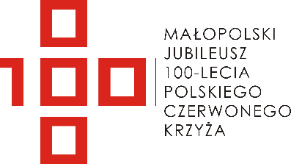 Załącznik nr 1 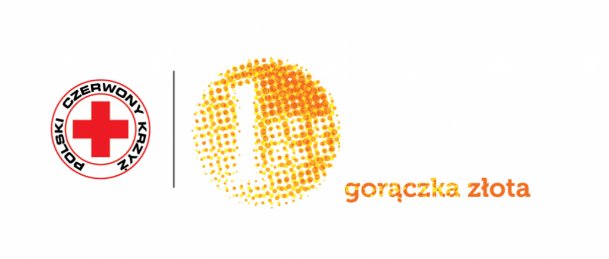 do Regulamin Konkursu o tytuł       „Złotej Szkoły 2019”w ramachakcji Gorączka Złota PCK………………………..……….pieczęć placówkiKARTA ZGŁOSZENIOWA PLACÓWKIdo konkursu o tytuł „Złotej Szkoły 2019” w ramach akcji Gorączka Złota PCKUWAGA! Wypełnioną Kartę zgłoszeniową wraz z poniższymi dokumentami w sprawie danych osobowych (Załączniki nr 1 do Regulaminu) należy przysłać skanem mailowo na adres: krakow.mlodziez@pck.malopolska.pl najpóźniej do dnia 28 lutego 2019 roku.	Oświadczam, że zapoznałem/-am się z Regulaminem Konkursu, w pełni akceptuję jego warunki i zobowiązuję się do jego przestrzegania.……………………………….……………….pieczątka i czytelny podpis dyrektora placówkijako osoby upoważnionej do reprezentacji placówkiINFORMACJA W SPRAWIE PRZETWARZANIA DANYCH OSOBOWYCH OSOBY KOORDYNUJĄCEJ KONKURS ZE STRONY PLACÓWKI                                        Zgodnie z art. 13 Rozporządzenia Parlamentu Europejskiego i Rady (UE) 2016/679 z dnia 27 kwietnia 2016 r. w sprawie ochrony osób fizycznych w związku z przetwarzaniem danych osobowych i w sprawie swobodnego przepływu takich danych oraz uchylenia dyrektywy 95/46/WE (dalej „Rozporządzenie Ogólne”) Polski Czerwony Krzyż informuje, że:Administratorem Pani/Pana danych osobowych jest Polski Czerwony Krzyż z siedzibą w Warszawie, ul. Mokotowska 14, 00-561 Warszawa. W Polskim Czerwonym Krzyżu od dnia 25 maja 2018 r. działa Inspektor Ochrony Danych Osobowych. Dane kontaktowe Inspektora Ochrony Danych: Pana Andrzeja Antoń, ul. Mokotowska 14, 00-561 Warszawa, adres e-mail: andrzej.anton@pck.org.pl  telefon + 48 22 326 13 06. Pani/Pana dane osobowe w postaci: imienia, nazwiska, dane kontaktowe (adres e-mail, nr telefonu) są przetwarzane w celu realizacji Pani/Pana udziału jako osoby koordynującej Konkurs w placówce, która Pana/Panią zgłosiła, o tytuł „Złotej Szkoły 2019” w ramach akcji Gorączka Złota PCK, organizowany przez Małopolski Oddział Okręgowy Polskiego Czerwonego Krzyża, na podstawie Pani/Pana dobrowolnej zgody (na podstawie Artykułu 6 ust. 1 lit. a Rozporządzenia Ogólnego) oraz w celu ewentualnego ustalenia, dochodzenia lub obrony przed potencjalnymi roszczeniami, co stanowi prawnie uzasadniony interes Administratora (art.  6 ust. 1 lit. f Rozporządzenia Ogólnego). Przysługuje Pani/Panu prawo do wycofania zgody w dowolnym momencie, przy czym cofnięcie zgody nie ma wpływu na zgodność przetwarzania, którego dokonano na podstawie zgody przed jej cofnięciem. Pana/Pani dane osoby zostaną uzyskane od placówki biorącej udział w ww. Konkursie i dokonującej zgłoszenia do ww. Konkursu.Pani/Pana dane osobowe mogą zostać przekazane podmiotom uprawnionym do uzyskania danych osobowych na podstawie przepisów prawa oraz podmiotom przetwarzającym je na zlecenie Administratora.Dane osobowe będą przetwarzane przez okres trwania ww. Konkursu oraz okres przedawnienia roszczeń przysługujących Administratorowi danych i w stosunku do niego. Podanie przez Panią/Pana danych osobowych jest dobrowolne, ale niezbędne w celu uczestnictwa w charakterze osoby koordynującej ww. Konkurs z ramienia placówki, która dokonała zgłoszenia w ww. Konkursie. Skutkiem odmowy podania przez Panią/Pana danych osobowych będzie brak możliwości uczestniczenia w charakterze osoby koordynującej ww. Konkurs z ramienia placówki, która dokonała zgłoszenia w ww. Konkursie.Przysługuje Pani/Panu prawo dostępu do swoich danych osobowych oraz ich sprostowania, a także prawo do usunięcia, ograniczenia przetwarzania, przenoszenia danych, wniesienia sprzeciwu wobec przetwarzania – w przypadkach i na warunkach określonych w Rozporządzeniu Ogólnym.W razie uznania, że przetwarzanie Pani/Pana danych osobowych narusza przepisy Rozporządzenia Ogólnego, ma Pani/Pan prawo wniesienia skargi do Prezesa Urzędu Ochrony Danych Osobowych.Potwierdzam, że zapoznałem/-am się i przyjmuję do wiadomości powyższe informacje.…………………………………………………………………Miejscowość, data, czytelny podpisZgoda na przetwarzanie danych osobowych osoby koordynującej Konkurs ze strony PlacówkiZgodnie z art. 6 ust. 1 lit. a Rozporządzenia Parlamentu Europejskiego i Rady (UE) 2016/679 z dnia 27 kwietnia 2016 r. w sprawie ochrony osób fizycznych w związku z przetwarzaniem danych osobowych i w sprawie swobodnego przepływu takich danych oraz uchylenia dyrektywy 95/46/WE (ogólne rozporządzenie o ochronie danych) wyrażam zgodę na przetwarzanie moich danych osobowych zawartych w złożonej karcie zgłoszeniowej Placówki w Konkursie o tytuł „Złotej Szkoły 2019” w ramach akcji Gorączka Złota PCK, organizowanym przez Małopolski Oddział Okręgowy Polskiego Czerwonego Krzyża, dla potrzeb realizacji ww. Konkursu oraz mojego udziału w charakterze osoby koordynującej ww. Konkurs z ramienia Placówki, która dokonała zgłoszenia w ww. Konkursie.…………………………………………………………………Miejscowość, data, czytelny podpisRodzaj placówki przedszkoleRodzaj placówki szkoła podstawowa/ gimnazjalnaRodzaj placówki szkoła ponadgimnazjalnaNazwa placówki (łącznie z patronem)Adres placówki (wraz z kodem pocztowym)Imię i nazwisko osoby koordynującej akcję ze strony placówkiKontakt do osoby koordynującej akcję (numer telefonu i adres e-mail)Ilość klas oraz uczniów biorących udział w konkursie